LEARNING AND ASSESSMENT PLAN YOUTH PROGRAM LEADER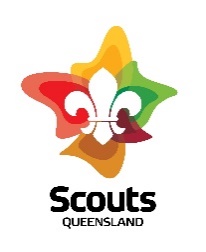 NameNameMembership NumberGroup Group PLAPLAThe on demand Scouting Preliminary and Scouting Essentials modules and the On the job checklist must be completed prior to submission of the training application to attend the Scouting Essentials Course. The on demand Scouting Preliminary and Scouting Essentials modules and the On the job checklist must be completed prior to submission of the training application to attend the Scouting Essentials Course. Proposed completion dateDate CompletedScouting Preliminary on Demand ModulesChild Safe Scouting - SP CHILDScouting Preliminary on Demand ModulesWHS and Scouting - SP WHSScouting Preliminary on Demand ModulesI’m an Adult Leader- SP LEADERScouting Preliminary on Demand ModulesBasic Scout Safe - SP SAFEScouting Preliminary on Demand ModulesEducational Objectives and SPICES - SP SPICESScouting Preliminary on Demand ModulesScout Method - SP METHODScouting Preliminary on Demand ModulesYouth Leading Adult Supporting - SP YLASScouting Essentials  on Demand ModulesI’m a Scout - SE SCOUTScouting Essentials  on Demand ModulesYouth Empowerment - SE EMPOWER:Scouting Essentials  on Demand ModulesThank you B-P - SE THANKS BPScouting Essentials  on Demand ModulesPlan>Do>Review> - SE PDRScouting Essentials  on Demand ModulesYouth Led Programming - SE YLPROGScouting Essentials  on Demand ModulesBeing Inclusive - SE INCLUDEScouting Essentials  on Demand ModulesMaking Patrols Work - SE PATROLScouting Essentials  on Demand ModulesAchievement Pathways - SE ACHIEVEScouting Essentials  on Demand ModulesManaging Behaviours - SE BEHAVEScouting Essentials  on Demand ModulesBuilding Resilience - SE RESILIENCEChecklistOn the Job Phase Checklist PLAN Completed and send to Training Department Proposed completion dateDate CompletedScouting Essentials Face to Face CourseScouting Essentials Face to Face Course.  This is a residential weekend, commences Friday evening and concludes Sunday afternoonScouting Adventure on Demand ModulesElementary Navigation - SA E NAVIGATEScouting Adventure on Demand ModulesNavigation Skills - SA NAVIGATEScouting Adventure on Demand ModulesOperate Communication Systems - SA COMMScouting Adventure on Demand ModulesCamping Skills - SA SITEScouting Adventure on Demand ModulesEquipment for Lightweight Camping - SA EQUIPScouting Adventure on Demand ModulesBushwalking Skills - SA BUSHPLANScouting Adventure on Demand ModulesPlan and Guide Outdoor Activities - SA GUIDEScouting Adventure on Demand ModulesMinimal Environmental Impact Practices - SA IMPACTScouting Adventure on Demand ModulesPlanning for Outdoor Activities - SA OUTDOOR PLANScouting Adventure on Demand ModulesInterpreting Weather - SA WEATHERScouting Adventure on Demand ModulesGroup Facilitation - SA GROUPScouting Adventure on Demand ModulesResponding to Emergencies - SA EMERG AScouting Adventure Face to Face CourseResidential weekend, commences Friday evening and concludes Sunday afternoon.  Involves, bushwalking with a pack, camping overnight.Please note the Certificates of Proficiency Program Support Leader and Certificate of Appointment will not be issued until all the above on Demand, Scouting Essentials face to face and Scouting Adventure courses are completed.  Therefore the Adult Leader is unable to take control of a Section Meeting or activity until these Certificates are issued and can wear the Gilwell Woggle.Please note the Certificates of Proficiency Program Support Leader and Certificate of Appointment will not be issued until all the above on Demand, Scouting Essentials face to face and Scouting Adventure courses are completed.  Therefore the Adult Leader is unable to take control of a Section Meeting or activity until these Certificates are issued and can wear the Gilwell Woggle.Please note the Certificates of Proficiency Program Support Leader and Certificate of Appointment will not be issued until all the above on Demand, Scouting Essentials face to face and Scouting Adventure courses are completed.  Therefore the Adult Leader is unable to take control of a Section Meeting or activity until these Certificates are issued and can wear the Gilwell Woggle.Please note the Certificates of Proficiency Program Support Leader and Certificate of Appointment will not be issued until all the above on Demand, Scouting Essentials face to face and Scouting Adventure courses are completed.  Therefore the Adult Leader is unable to take control of a Section Meeting or activity until these Certificates are issued and can wear the Gilwell Woggle.ChecklistOver the next 6 months complete the tasks required in the On the Job Phase Checklist DO on completion send to Training DepartmentAA CoursesCan know register and attend AA CoursesPrior to submission of the Training application to attend the Scouting Leadership Course a minimum of six months must have elapsed during which time the on the Job “DO” checklist should be completed and sent to Training and the below On Demand Modules completed Prior to submission of the Training application to attend the Scouting Leadership Course a minimum of six months must have elapsed during which time the on the Job “DO” checklist should be completed and sent to Training and the below On Demand Modules completed Proposed completion dateDate CompletedScouting Leadership on Demand ModulesWorld Scouting - SL WORLDScouting Leadership on Demand ModulesGrowing Scouting - SL GROWScouting Leadership on Demand ModulesMentoring and Personal Progression - SL MENTORScouting Leadership on Demand ModulesLeading Operational Tasks - SL OPSScouting Leadership on Demand ModulesLeading Effective Volunteer Teams - SL TEAMSScouting Leadership on Demand ModulesSustainable Development and Scouting - SL SDGScouting Leadership on Demand ModulesEmotional Intelligence and Leadership - SL EQScouting Leadership on Demand ModulesSpirituality and Scouting - SL SPIRITUALScouting Leadership Face to Face CourseResidential weekend, commences Friday evening and concludes Sunday afternoon.During this course your Wood Badge project will be finalised and approved by the Course Leader, please make sure you come with some ideas for your project..Wood Badge ProjectYour project will give you opportunity to develop a greater personal understanding and appreciation of the Fundamentals of Scouting in an area of interest identified during your training.ChecklistOn the Job Phase Review and review of the completed project.Wood Badge EvaluationPost the Scouting Leadership Course there is a four (4) month Wood Badge evaluation period.  During this time regular contact should be maintained with your Team Leader and/or PLA.  At the end of the evaluation period the District / Region Commissioner, or nominee will conduct an evaluation interview and complete a Wood Badge evaluation form.   The Wood badge evaluation period is regarded as a period of observation and support of the work of a Leader to ensure:The Association and Leader concerned are satisfied their training has been adequate.The training is being applied.That an acceptable level of proficiency has been reached.In particular, the Leader working within their appointment is expected to demonstrate:Skills leadershipAbility to apply the knowledge of Scouting’s Aim and Methods for the betterment of each Youth MemberAbility to work productively with other Leaders and Support Members at all levelsGood example, particularly in acceptance of the Promise and LawSatisfaction from the practice of skills.It may be identified that during this period a Leader needs personal coaching in points not fully grasped during earlier training or counselling, or personal aspects of implementation. If required, the 4 months evaluation period may be extended.Wood Badge Awarded